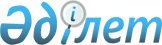 Об утверждении ставок туристского взноса для иностранцев на 2023 год по Шемонаихинскому районуРешение Шемонаихинского районного маслихата Восточно-Казахстанской области от 23 июня 2023 года № 4/5-VIII. Зарегистрировано Департаментом юстиции Восточно-Казахстанской области 1 июля 2023 года № 8880-16
      В соответствии с пунктом 2-10 статьи 6 Закона Республики Казахстан "О местном государственном управлении и самоуправлении в Республике Казахстан", статьей 7-1 Закона Республики Казахстан "О туристской деятельности в Республике Казахстан", постановлением Правительства Республики Казахстан от 5 ноября 2021 года № 787 "Об утверждении Правил уплаты туристского взноса для иностранцев" Шемонаихинский районный маслихат РЕШИЛ:
      1. Утвердить ставки туристского взноса для иностранцев в местах размещения туристов на 2023 год - 5 (пять) процентов от стоимости пребывания.
      2. Настоящее решение вводится в действие по истечении десяти календарных дней после дня его первого официального опубликования. 
					© 2012. РГП на ПХВ «Институт законодательства и правовой информации Республики Казахстан» Министерства юстиции Республики Казахстан
				
      Председатель Шемонаихинского районного маслихата

М. Желдыбаев
